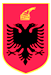 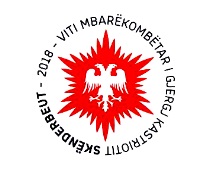 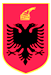 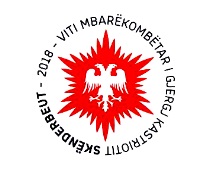 REPUBLIKA E SHQIPERISEKOMISIONI QENDROR I ZGJEDHJEVEV E N D I MPËR VERIFKIMIN E DEKLARIMEVE NË FORMULARIN E VETËDEKLARIMIT TË KANDIDATIT Z. FLORENC XHINDI, NGA LISTA SHUMEMËRORE PËR KËSHILLIN BASHKIAK, NË ZBATIM TË  LIGJIT NR. 138/2015 “PËR GARANTIMIN E INTEGRITETIT TË PERSONAVE QË ZGJIDHEN, EMËROHEN OSE USHTROJNË FUNKSIONE PUBLIKE”Komisioni Qendror i Zgjedhjeve në mbledhjen e datës  15.01.2018, me pjesëmarrjen e:Klement         ZGURI -		KryetarDenar 		BIBA -		          Zv/KryetarBledar		SKËNDERI-		AnëtarEdlira		JORGAQI-		AnëtareGëzim		VELESHNJA-		AnëtarHysen		OSMANAJ -		AnëtarVera		SHTJEFNI-		AnëtareShqyrtoi çështjen me, OBJEKT: 	Për verifikimin e deklarimeve në formularin e vetëdeklarimit të kandidatit nga lista shumemërore për Këshillin Bashkiak, në zbatim të ligjit               nr.138/2015 “Për garantimin e integritetit të personave që zgjidhen, emërohen ose ushtrojnë funksione publike”. BAZË LIGJORE: 	Neni 23, pika 1, germa a, i Ligjit nr. 10019 datë 29.12.2008  “Kodi Zgjedhor i Republikës së Shqipërisë’’, i ndryshuar; Neni 11, i ligjit 138/2015,            “Për garantimin e integritetit të personave që zgjidhen, emërohen ose ushtrojnë funksione publike”; Kreu V, i Vendimit të Kuvendit nr. 17/2016 “Për përcaktimin e rregullave të detajuara mbi zbatimin e ndalimeve të parashikuara në ligjin nr. 138/2015, “Për garantimin e integritetit të personave që zgjidhen, emërohen ose ushtrojnë funksione publike”. KQZ pasi shqyrtoi dokumentacionin e paraqitur dhe dëgjoi diskutimet e të pranishmëve,VËRENKëshilli Bashkisë Berat ka njoftuar Komisionin Qendror të Zgjedhjeve për krijimin e vakancës në këshill, për arsye të dorëheqjes nga mandati, të njërit prej anëtarëve të këshillit. Referuar nenit 11 të ligjit nr. 138/2015, “Për garantimin e integritetit të personave që zgjidhen, emërohen ose ushtrojnë funksione publike”, vetëdeklarimi dhe verifikimi i kushteve të të dhënave në përputhje me këtë ligj, kryhet për çdo kandidat të listës shumemërore për zgjedhjet pararendëse, për këshillin bashkiak, të cilit i takon të marrë mandatin e këshilltarit për vendin vakant.Kandidati për këshilltar përcaktuar në bazë të listës shumemërore të subjektit politik Partia Lëvizja Socialiste për Integrim, ka plotësuar e depozituar në Komisionin Qendror të Zgjedhjeve,  formularin e vetëdeklarimit si organi kompetent për administrimin, verifikimin, zbatimin e ndalimeve për zgjedhjen dhe emërimin në funksionin publikë ku përfshihet dhe funksioni i këshilltarit të bashkisë.Z. Florenc Xhindi kandidat për anëtar në Këshillin e Bashkisë Berat, referuar ligjit nr.138/2015 "Për garantimin e integritetit të personave që zgjidhen, emërohen ose ushtrojnë funksione publike", ka depozituar në Komisionin Qendror të Zgjedhjeve më datë 15.11.2017, formularin e vetëdeklarimit me numër unik 2017, në të cilin nuk ka deklaruar asnjë të dhënë në lidhje vendime denimi, ndalime, masa sigurimi, apo denime me vendime jo përfundimatre.Më datë 12.01.2018 ka depozituar plotësime në formularin e vetëdeklarimit me numër unik 2017/1, duke deklaruar në pikën 1 të formularit se është dënuar  me vendimin nr. 40 datë 16.02.2010 nga Gjykata e Rrethit Gjyqësor Sarandë, për veprën penale “Ndihmë për kalim të paligjshëm të kufirit” parashikuar nga neni 298/2, dhe ndaj tij është marrë masa e dënimit 1 (një) vit burg, dhe përfundimisht dënuar me 2 (dy) vjet me kusht.Në zbatim të ligjit nr.138/2015 "Për garantimin e integritetit të personave që zgjidhen, emërohen ose ushtrojnë funksione publike" dhe Kreut V, pika 2, germa b dhe pikës 3, germa c, të vendimit të Kuvendit nr.17/2016 “Për përcaktimin e rregullave të detajuara mbi zbatimin e ndalimeve të parashikuara në ligjin nr.138/2015”, Komisionin Qendror i Zgjedhjeve me shkresën                      nr. 4032 prot., datë 01.12.2017, ka kërkuar informacion nga zyra e gjendjes gjyqësore, dhe me shkresën nr. 4031 prot., datë 01.12.2017 ka kërkuar informacion nga zyra e gjëndjes civile, për verifikimin e të dhënave për kandidatin për anëtar në Këshillin e Bashkisë Berat, që ka dorëzuar formularin e vetëdeklarimit në Komisionin Qendror të Zgjedhjeve.Në përgjigje të shkresës shkresës nr. 5095/1 prot., datë 07.12.2017,  zyra e gjendjes gjyqësore ka dërguar në Komisionin Qendror të Zgjedhjeve, verifikimin e gjendjes gjyqësore për z. Florenc Sokrat Xhindi, kandidat për anëtar në këshillin bashkiak. Sipas vërtetimit të gjendjes gjyqësore nr. 11 prot., datë 06.12.2017 rezulton se z. Florenc Sokrat Xhindi, në bazë të vendimit nr. 205 datë 18.12.2009 të Gjykatës së Rrethit Sarandë, është deklaruar fajtor për veprën penale “Ndihmë për kalim të paligjshëm të kufirit”, parashikuar nga neni 298/2 K.P dhe dënimin e tij me 1 (një) vit burgim dhe 3.000.000 (tre milion) lekë gjobë.Në aplikim të nenit 59 K.P pezullimin e ekzekutimit të vendimit me burgim për një afat 2 (dy) vjeçar me kusht të mos kryejë vepër tjetër penale.Gjykata e Apelit Gjirokastër me vendimin nr. 40 datë 16.02.2010 ka vendosur: Lënien në fuqi të vendimit nr. 205 datë 18.12.2009 të Gjykatës së Rrethit Sarandë. Në bazë të nenit 69 të K.P vepra është rehabilituar.Në këtë rast Komisioni Qëndror i Zgjedhjeve referuar pikës 12 dhe 13 të vendimit të Kuvendit nr.17/2016, për të vlerësuar nëse z. Florenc Xhindi është apo jo në kushtet e moszgjidhshmërisë Komisioni Qendror i Zgjedhjeve duhet ti jap përgjigje dy pyetjeve:Nëse të dhënat e deklaruara në formularin e vetëdeklarimit, apo të dhënat e gjendura në regjistrat publike,  të cilët janë  regjistra zyrtare përfshihen në kushtet e parashikuara nga neni 2 i ligjit 138/2015.Nëse ekzistojnë të dhëna që përfshihen brenda sferës së ndalimeve, të parashikuara nga nenin 2 i ligjit 138/2015, Komisioni Qendror i Zgjedhjeve verifikon nëse ato përfshihen brenda periudhës së ndalimit të përcaktuar në nenin 4 të ligjit nr.138/2015.Referuar gërmës ç, të pikës 1 të nenit 2, të ligjit nr.138/2015 "Për garantimin e integritetit të personave që zgjidhen, emërohen ose ushtrojnë funksione publike", ndalimet për kandidimin, zgjedhjen apo ushtrimin e funksionit zbatohen ndaj personave të cilët janë dënuar me burgim me vendim të formës së prerë për kryerjen me dashje të një krimi që nuk përfshihet në shkronjat “a” dhe ”b” të kësaj pike, dhe kur janë dënuar me jo më pak se 6 muaj burgim.Referuar nenit 2, pika 1, gërma ç, e ligjit nr. 138/2015 "Për garantimin e integritetit të personave që zgjidhen, emërohen ose ushtrojnë funksione publike", vepra penale për të cilën është  deklaruar fajtor z. Florenc Sokrat Xhindi, “Ndihmë për kalim të paligjshëm të kufirit”, parashikuar nga neni 298/2 i Kodit Penal, përfshihet në fushën e veprimit të ligjit 138/2015.Ligji nr.138/2015 "Për garantimin e integritetit të personave që zgjidhen, emërohen ose ushtrojnë funksione publike", në nenin 4 të tij parashikon dhe periudhën gjatë të cilës zbatohen dispozitat e këtij ligji për ndalimin, kandidimin, zgjedhjen apo ushtrimin e funksionit, në varësi të llojit të veprës penale të deklaruar. Sipas nenit 4 të ligjit të sipërcituar.....4. Për personat që parashikohen nga shkronja “ç”, e pikës 1, të nenit 2, të këtij ligji, ndalimi zgjat nga momenti i përfundimit të dënimit me burg, sipas vendimit gjyqësor të formë së prerë, deri në momentin e rehabilitimit, sipas nenit 69 të Kodit Penal.Referuar vërtetimit të gjendjes gjyqësore në lidhje me veprën penale, “Ndihmë për kalim të paligjshëm të kufirit”, parashikuar nga neni 298/2 i Kodit Penal, vendimit, nr. 205, datë 18.12.2009  të Gjykatë së Rrethit Sarandë, z. Florenc Sokrat Xhindi për kryerjen e kësaj vepre penale, nuk është brenda periudhës së ndalimit për zgjedhjen në funksionin e këshilltarit në këshillin e bashkisë Berat, pasi vepra penale është rehabilituar.Në lidhje me faktin nëse mosdeklarimi i të dhënave të cilat parashikohen në pyetjet e formularit të vetëdeklarimit, përbëjnë shkak për ndalimin e ushtrimit të funksionit Komisioni Qendror i Zgjedhjeve, është shprehur gjerësisht rast pas rasti dhe në vendimet e mëparëshme ne lidhje me zbatimin e ligjit nr.138/2015. Komisioni Qendror i Zgjedhjeve referuar pratikave të deritanishme ka vlerësuar individualisht për çdo funksionar publik, të trajtuar sipas ligjit 138/2015, të dhënat e padeklaruara, arsyen nesë fshehja e tyre nga deklarimi është e qëllimshme apo jo si dhe në rastin e mosdeklarimit të gjeneraliteteve të mëparëshme, nese këto të fundit funksionari i publik i ka përdorur për një qëllim të caktuar apo janë ndryshime të cilat janë bërë gjatë jetës për të saktësuar gjeneralitetet e tyre pranë zyrave të gjendjes civile përkatëse.Z. Florenc Xhindi, duke mos e shënuar një dënim me vendim gjyqësor të formës së prerë, për të cilin është jashtë periudhës së ndalimit , ka deklaruar se nuk ka asnjë shkak për të mos kandiduar, për të mos u zgjedhur,  apo mos emëruar sepse pavarësisht se ai është dënuar me një vendim të formës së prerë, por që është jashtë periudhës së ndalimit, ky lloj dënimi nuk është shkak për të mos u zgjedhur, mos u emëruar apo për të humbur funksionin që ka.Mosdeklarimi në këtë rast nuk përbën shkak për fshehje të qëllimshme, pasi të dhënat e mosdeklaruara janë të dhëna të cilat jaë në rregjistrat publik, të cilat janë regjistra zyrtar të institucioneve shtetërore. Këto të dhëna referuar ligjit 138/2015 dhe vendimit të Kuvendit nr.17/2016, jaë të dhëna të cilat do të disponohen nga Komisioni Qendror i Zgjedhjeve në çdo rast, mosdeklarimi i tyre nuk shmang verifikimin e plotë dhe të gjithëanshëm. Rezoluta e Kuvendit të Shqipërisë “Për vlerësimin e veprimtarisë së Komisionit Qendror të Zgjedhjeve për vitin 2016”, konstaton se: “Komisioni Qendror i Zgjedhjeve ka interpretuar dhe ka vendosur drejt, duke vlerësuar se individët që janë subjekt i këtij ligji duhet të plotësojnë e të nënshkruajnë një formular vetëdeklarimi, me anë të së cilit deklarojnë mosekzistencën e shkaqeve të parashikuara  nga ky ligj dhe që përbëjnë ndalim për të kandiduar, për  t’u  zgjedhur ose emëruar. Qëllimi i ligjit nr.138/2015, është të garantojë besimin e publikut në funksionimin e organeve të zgjedhura shtetërore, të institucioneve të pavarura dhe atyre të krijuara me ligj, si dhe të administratës publike, nëpërmjet pengimit të zgjedhjes ose emërimit në to, apo largimit nga funksioni publik të atyre personave, për të cilët ekzistojnë shkaqet ligjore për të mos u kandiduar, për t’u zgjedhur, apo emëruar, por jo të personave që, për një arsye që nuk lidhet me fshehjen e qëllimshme, kanë  referuar të dhëna të ndryshme apo të paplota në raport me të dhënat e gjendura në regjistrat publike,  të cilët janë  regjistra zyrtare  e që nuk plotësohet me vetëdeklarim, por sipas procedurave të posaçme ligjore, apo të tjerë që kanë deklaruar të dhëna shtesë pas përfundimit të afatit  të deklarimit”.Bazuar në gërmën ç, pika 1, neni 2 dhe nenit 4 pika 4 e ligjit nr.138/2015, z. Florenc Sokrat Xhindi, kandidat për anëtar në këshillin e Bashkisë Berat, propozuar nga subjekti politik Partia Lëvizja Socialiste për Integrim, përfshihet në fushën e veprimit të ligjit 138/2015, por është jashtë periudhës së ndalimit. Referuar nenit 49 të ligjit nr.139/2015, “Për vetëqeverisjen vendore” Këshilli Bashkiak ka kompetencën për dhënien e mandatit, anëtarit të këshillit bashkiak. KQZ, referuar pikës 2, paragrafi i fundit, të Kreut V të vendimit 17/2016 të Kuvendit konstaton se për kandidatin për këshilltar bashkie, të dhënat e të cilit nuk përbëjnë kusht për mos zgjedhjen e kandidatit në funksionin e këshilltarit, duhet vazhdojnë procedurat për dhënie mandati nga këshilli bashkiak përkatës dhe vazhdimin e procedurave të mëtejshme për verifikim.PËR KËTO ARSYE:Komisioni Qendror i Zgjedhjeve, bazuar në nenin 23, pika 1, germa a, i Ligjit nr. 10019 datë 29.12.2008  “Kodi Zgjedhor i Republikës së Shqipërisë’’, i ndryshuar; nenin 11, i ligjit 138/2015, “Për garantimin e integritetit të personave që zgjidhen, emërohen ose ushtrojnë funksione publike”; Kreu V, i Vendimit të Kuvendit nr. 17/2016 “Për përcaktimin e rregullave të detajuara mbi zbatimin e ndalimeve të parashikuara në ligjin nr. 138/2015, “Për garantimin e integritetit të personave që zgjidhen, emërohen ose ushtrojnë funksione publike”. VENDOSI:Njoftimin e Këshillit të Bashkisë Berat për vazhdimin e procedurave, për dhënien e mandatit kandidatit të listës shumemërore të subjektit politik Partia Lëvizja Socialiste për Integrim, z. Florenc Sokrat Xhindi, për plotësimin e vendit vakant në këshillin bashkiak.Ky vendim hyn në fuqi menjëherë.Klement		ZGURI -		KryetarDenar 		BIBA -		Zv/KryetarBledar		SKËNDERI-		AnëtarEdlira			JORGAQI-		AnëtareGëzim			VELESHNJA-		AnëtarHysen			OSMANAJ -		AnëtarVera			SHTJEFNI-		Anëtare